LTCS Governance Committee AgendaAugust 27, 2020 Location: Online conference call (see dial-in information below) Online: https://bit.ly/2ZK3EVaPhone: 646-976-9923Meeting ID: 912 483 3007Present: Absent:Call To Order7:00 PMMain AgendaCurrent RecruitmentGoal = 12; Current = 8 (About to be 7 with Ester’s departure)Priority = Finance expertBoard Recruitment StrategyWhat skill gaps do we want to fill?LawyerEducatorImmediate Actions:Move Board Application to Main Page of the website (KENNY)COMPLETED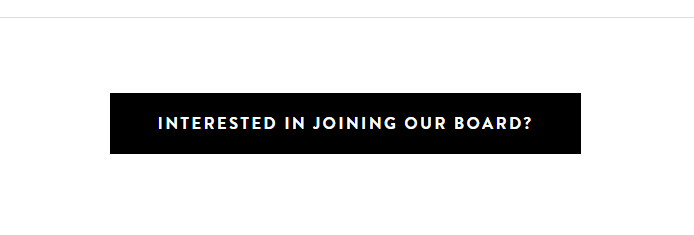 New board bank requested & pending (KENNY)Asked several times & not receivedGoing to research additional avenues for materialInclude a link to the board application in board and school leader email signature line (KENNY)“Join The Liberty Tech Board”https://form.jotform.com/formadmin18/liberty-tech-charter-school-board-oThoughts on doing an image/button?Write & teach our “elevator pitch” for the board (KENNY)To be completed next weekCreate and post a flyer (ANDREA)Long-Term Actions:Two recruitment eventsFall (Virtual)Settle on date (October 5th?)Create promotion plan (KENNY)Create presentation that includes the following: Vision, Mission, and Values Presentation; School Leader Presentation; Student Exhibition Night Demo; Board Service PresentationSpring (In person?)Each board member invites 3 people to learn about the boardSolicit businesses to fill gapsKenny has list from Fayette Chamber Of CommerceOn-Boarding ProcessWelcoming packet (VIMAL/KENNY)Example checklist: https://www.wildapricot.com/blogs/newsblog/2019/06/05/new-member-welcome-packetProviding orientation materials (VIMAL/KENNY)Reference checklistProviding institutional documents (VIMAL/ANDREA)Building cohesion with new members (VIMAL/KENNY)Charter RenewalGather initial materials we know SCSC will want (ANDREA)Additional Board TasksComplete acquiring Zoom (ANDREA)Pre-K for 2021/20227:05 PM – 8:00PMMeeting Adjourned8:00 PM